  ALLA DIRIGENTE SCOLASTICA                                                                                                IC “G. CARDUCCI” LIVORNOOGGETTO: Personale scolastico a tempo indeterminatoIl/la sottoscritt _ _________________________________________________________________C.F. ___________________________________________________________________________in servizio presso questa Istituzione Scolastica in qualità di: □   Docente Scuola Infanzia   → Tipo Posto _________________________________________ □   Docente Scuola Primaria   → Tipo Posto _________________________________________□   Docente Sc Secondaria di I grado   → Tipo Posto ______________________________________□   Assistente Amministrativa/o □   Personale Collaboratore Scolastico COMUNICA(barrare le opzioni relative alla propria situazione)□   di aver sostenuto e superato il periodo di formazione e prova nell’a. s.___________________ □   di sostenere il periodo di formazione e prova nel corrente anno scolastico □   di prorogare il periodo di formazione e prova per il seguente motivo ____________________       ____________________________________________________________________________ □   di aver conseguito la conferma in ruolo nell’a. s.______________________________________□   che è stato emesso il decreto di ricostruzione di carriera dall’Istituzione Scolastica   __________________________________________________ nell’a.s.___________________           □   che chiederà l’emissione del decreto di ricostruzione di carriera nel corrente anno scolastico. 		Livorno, _________________                             ____________________________                                                                                           Firma                                                                                                                    									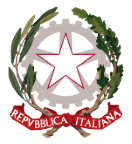 ISTITUTO COMPRENSIVO GIOSUÈ CARDUCCIP.zza Sforzini, 18 – 57128 Livorno Tel. 0586/502356 CF: 92144980494   - Codice Univoco Ufficio: 5I1ZGB   www.scuolecarducci.livorno.it  www.scuolecarduccilivorno.edu.it LIIC82200P@ISTRUZIONE.IT  LIIC82200P@PEC.ISTRUZIONE.IT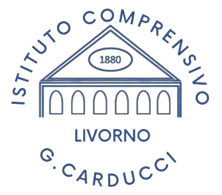 